FORMULASI PERMEN JELLY SARI BUAH KURMA (Phoenix dactylifera L.) SEBAGAI SUPLEMEN HERBAL DENGAN BASIS JELLY RUMPUT LAUT DAN GELATINSKRIPSIOLEH:PUTRI DEWINPM. 182114105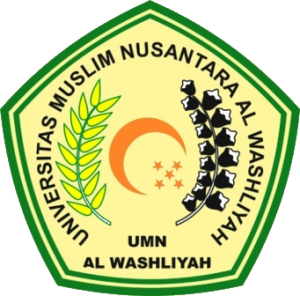 PROGRAM STUDI SARJANA FARMASIFAKULTAS FARMASIUNIVERSITAS MUSLIM NUSANTARA AL-WASHLIYAHMEDAN2022